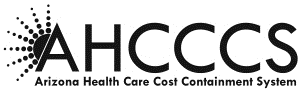 QUESTIONS AND ANSWERS FORMDifferential Adjusted Payment Strategies Task Order # YH21-0051Questions shall be submitted electronically on this form to procurement@azahcccs.gov no later thanNovember 16, 2020 5:00 PM ARIZONA TIMEQuestion#VENDOR NAMEParagraph # or TitlePage #Vendor QuestionLeave Blank for AHCCCSResponse1.2.3.4.5.6.7.8.9.10.11.12.